URZĄD GMINY KŁOMNICE
UL. STRAŻACKA 20
42-270 KŁOMNICE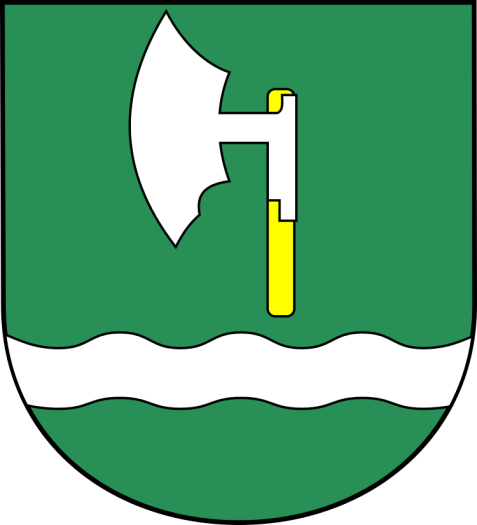 ROCZNA ANALIZA 
STANU GOSPODARKI ODPADAMI KOMUNALNYMI NA TERENIE GMINY KŁOMNICE ZA 2021 ROKOpracował:	mgr Dawid SmolarekKierownik Referatu Gospodarki Przestrzennej i Ochrony ŚrodowiskaKŁOMNICE, KWIECIEŃ 2022WSTĘPZgodnie z art. 3 ust. 2 pkt 10 oraz art. 9tb ust. 1 ustawy z dnia 13 września 1996 r. o utrzymaniu czystości i porządku w gminach (Dz. U. z 2021 r. poz. 888 tj.) gmina zobowiązana jest do przeprowadzenia corocznej analizy stanu gospodarki odpadami komunalnymi, celem weryfikacji możliwości technicznych i organizacyjnych gminy w zakresie gospodarowania odpadami komunalnymi. Sporządzenie corocznej analizy ma na celu przedstawienie stopnia realizacji zobowiązań jakie zostały nałożone na gminę w zakresie gospodarki odpadami. Ponadto ma zweryfikować możliwości techniczne i organizacyjne gminy w zakresie gospodarowania odpadami komunalnymi na swoim terenie.Roczna analiza stanu gospodarki odpadami komunalnymi na terenie Gminy Kłomnice za rok 2021 obejmuje swoim zakresem:- możliwości przetwarzania niesegregowanych (zmieszanych) odpadów komunalnych, bioodpadów stanowiących odpady komunalne oraz przeznaczonych do składowania pozostałości z sortowania odpadów komunalnych i pozostałości z procesu mechaniczno-biologicznego przetwarzania niesegregowanych (zmieszanych) odpadów komunalnych,- potrzeby inwestycyjne związane z gospodarowaniem odpadami komunalnym,- koszty poniesione w związku z odbieraniem, odzyskiem, recyklingiem i unieszkodliwianiem odpadów komunalnych,- liczbę mieszkańców,- liczbę właścicieli nieruchomości, którzy nie zawarli umowy, o której mowa w art. 6 ust. 1, w imieniu których gmina powinna podjąć działania,- ilość odpadów komunalnych wytwarzanych na terenie gminy,- ilość niesegregowanych (zmieszanych) odpadów komunalnych i bioodpadów stanowiących odpady komunalne, odbieranych z terenu gminy oraz przeznaczonych do składowania pozostałości z sortowania odpadów komunalnych i pozostałości z procesu mechaniczno-biologicznego przetwarzania niesegregowanych (zmieszanych) odpadów komunalnych,- uzyskane poziomy przygotowania do ponownego użycia i recyklingu odpadów komunalnych,- masę odpadów komunalnych wytworzonych na terenie gminy przekazanych do termicznego przekształcania oraz stosunek masy odpadów komunalnych przekazanych do termicznego przekształcania do masy odpadów komunalnych wytworzonych na terenie gminy.MOŻLIWOŚCI PRZETWARZANIA NIESEGREGOWANYCH (ZMIESZANYCH) ODPADÓW KOMUNALNYCH, BIOODPADÓW STANOWIĄCYCH ODPADY KOMUNALNE ORAZ PRZEZNACZONYCH DO SKŁADOWANIA POZOSTAŁOŚCI 
Z SORTOWANIA ODPADÓW KOMUNALNYCH I POZOSTAŁOŚCI 
Z PROCESU MECHANICZNO - BIOLOGICZNEGO PRZETWARZANIA NIESEGREGOWANYCH (ZMIESZANYCH) ODPADÓW KOMUNALNYCHZgodnie z art. 9e ust. 1 ustawy z dnia 16 września 1996 r. o utrzymaniu czystości 
i porządku w gminach podmiot odbierający odpady komunalne od właścicieli nieruchomości jest obowiązany do przekazania selektywnie zebranych odpadów komunalnych bezpośrednio lub za pośrednictwem innego zbierającego odpady do instalacji odzysku lub unieszkodliwiania odpadów, zgodnie z hierarchią sposobów postępowania z odpadami, o której mowa w art. 17 ustawy z dnia 14 grudnia 2012 r. o odpadach oraz niesegregowanych (zmieszanych) odpadów komunalnych bezpośrednio do instalacji komunalnej. Ponadto stosownie do zapisu art. 20 ustawy o odpadach według zasady bliskości odpady, 
z uwzględnieniem hierarchii sposobów postępowania z odpadami, w pierwszej kolejności poddaje się przetwarzaniu w miejscu ich powstania. Odpady powinny być w pierwszej kolejności poddawane odzyskowi a składowane powinny być wyłącznie te odpady, których unieszkodliwienie w inny sposób było niemożliwe. Ponadto, zgodnie z art. 105 ust. 1 ustawy o odpadach, odpady przed umieszczeniem ich na składowisku poddaje się procesowi przekształcenia fizycznego, chemicznego, termicznego lub biologicznego w celu ograniczenia: zagrożenia dla ludzi i środowiska a także objętości składowanych odpadów.Zgodnie z Wojewódzkim Planem Gospodarki Odpadami Gmina Kłomnice przydzielona jest do I regionu. W 2021 r. Gmina Kłomnice odprowadziła niesegregowane (zmieszane) odpady komunalne 
w ilości 1 788,48 Mg, odpady ulegające biodegradacji oraz odpady kuchenne ulegające biodegradacji w ilości 631,82 Mg oraz pozostałości z sortowania odpadów komunalnych przeznaczonych do składowania w ilości 294,8173Mg na następujące instalacje:Składowisko odpadów innych niż niebezpieczne i obojętne w Sobuczynie, ul. Konwaliowa 1, 42-263 Wrzosowa,Instalacja do mechaniczo – biologicznego przetwarzania zmieszanych odpadów komunalnych MBP, ul. Przedborska 89, 29-100 Włoszczowa,Zakład Gospodarki Komunalnej Sp. z o.o., ul. Podmiejska 53, 42-400 Zawiercie,Przedsiębiorstwo Gospodarki Komunalnej Sp. z o.o., Płoszów, ul. Jeżynowa 40,           97-500 Radomsko,IT.O.Ś Sp. z o.o. Składowisko odpadów innych niż niebezpieczne i obojętne w Lipiu Śląskim, ul. Cegielniana 22, 42-700 Lipie Śląskie,Składowisko odpadów innych niż niebezpieczne i obojętne COFINCO Poland Sp. z o.o., ul. Dębina 36, 44-335 Jastrzębie Zdrój, PKW Górna Odra Sp. z o.o. Składowiska odpadów komunalnych w Tworkowie, ul. Dworcowa, 47-451 Tworków, Bytomskie Przedsiębiorstwo Komunalne Sp. z o.o. Składowisko odpadów innych niż niebezpieczne i obojętne, ul. Jana Pawła II 10, 41-902 Bytom, Zakład Gospodarki Komunalnej "ZAW-KOM" Składowisko odpadów innych niż niebezpieczne i obojętne, Kielcza, 47-126 Zawadzkie,EKO REGION Sp. z o.o. Instalacja MBP w Gotartowie, 46-200 Kluczbork.ZESTAWIENIE ILOŚCI OSÓB WYKAZANYCH WG. METODY PŁATNOŚCINa dzień 31 grudnia 2021 r. na podstawie danych pochodzących ze złożonych przez właścicieli nieruchomości deklaracji o wysokości opłaty za gospodarowanie odpadami komunalnymi gminnym systemem gospodarowania odpadami komunalnymi na terenie Gminy Kłomnice objętych było 11 315 osób. Natomiast liczba osób zameldowanych na terenie Gminy Kłomnice na dzień 31 grudnia 2021 r. wynosiła 13 110. Różnica w ilości osób zameldowanych i zamieszkałych wynika m.in. z migracji ludności. Urząd Gminy Kłomnice prowadzi weryfikację nieruchomości, których właściciele nie złożyli jeszcze deklaracji o wysokości opłaty za gospodarowanie odpadami komunalnymi. W 2021 r. wezwano 133 właścicieli nieruchomości do złożenia deklaracji o wysokości opłaty za gospodarowanie odpadami komunalnymi oraz do złożenia wyjaśnień w sprawie przyczyn niezłożenia deklaracji 
o wysokości opłaty za gospodarowanie odpadami komunalnymi w przypadku, gdy nastąpiła zmiana liczby osób zamieszkujących daną nieruchomość. Wszczęto 19 postępowań w sprawie nie złożenia deklaracji lub wątpliwości co do danych w nich zawartych. W wyniku czego wydano 7 decyzji określających wysokość opłaty za gospodarowanie odpadami komunalnymi. W pozostałych przypadkach właściciele nieruchomości dokonali korekty deklaracji. Ponadto w 2021 r. nie stwierdzono naruszenia art. 6 ust. 1 ustawy z dnia 16 września 1996 r. 
o utrzymaniu czystości i porządku w gminach przez właścicieli nieruchomości.   ILOŚĆ ODPADÓW KOMUNALNYCH WYTWARZANYCH 
NA TERENIE GMINY KŁOMNICEOpracowywana analiza uwzględnia masę odpadów komunalnych wytworzonych 
i odebranych z terenu Gminy Kłomnice. Szczegółowe zestawienie ilości odebranych odpadów przedstawiają:Tabela 1. Ilości odpadów odebranych z terenu Gminy Kłomnice.Tabela 2. Ilości odpadów komunalnych zebranych w Punkcie Selektywnej Zbiórki Odpadów Komunalnych (Pszok).Tabela 1. Informacja o masie poszczególnych frakcji odpadów odebranych z terenu Gminy Kłomnice.Tabela 2. Informacja o masie poszczególnych frakcji odpadów zebranych w Punkcie Selektywnej Zbiórki Odpadów Komunalnych (Pszok).POZIOM ODZYSKU ORAZ ŁĄCZNA ILOŚĆ ODPADÓW KOMUNALNYCH WYTWORZONYCH NA TERENIE GMINY KŁOMNICEZgodnie z Rozporządzeniem Ministra Klimatu i Środowiska z dnia 3 sierpnia 2021 r. 
w sprawie sposobu obliczania poziomów przygotowania do ponownego użycia i recyklingu odpadów komunalnych (Dz. U. z 2021 r. poz. 1530) poziom przygotowania do ponownego użycia i recyklingu odpadów komunalnych wyniósł w Gminie Kłomnice 14,36 %W roku 2021 przetwarzaniu poddano następującą ilość odebranych na terenie Gminy Kłomnice odpadów komunalnych:Niesegregowane (zmieszane) odpady komunalne o kodzie 20 03 01 – 1 788,48 Mg z czego składowaniu poddano 0,00 Mg,Innym procesom niż składowanie poddano  1 788,48 Mg niesegregowanych (zmieszanych) odpadów komunalnych,Masa odebranych i zebranych w sposób selektywny odpadów komunalnych, przekazanych do instalacji komunalnych celem zagospodarowania – 2 968,734 Mg,Masa odpadów przygotowanych do ponownego użycia i poddanych recyklingowi – 683,1745Mg,Łączna masa zebranych odpadów w Punkcie Selektywnej Zbiórki Odpadów Komunalnych 190,71 Mg.GOSPODARKA ODPADAMI NA TERENIE GMINY KŁOMNICEWpis do rejestru działalności regulowanej w zakresie odbierania odpadów komunalnych.W 2021 roku zezwolenie na odbieranie odpadów komunalnych od właścicieli nieruchomości, po uprzednim uzyskaniu wpisu do rejestru działalności regulowanej 
w zakresie odbierania odpadów komunalnych na terenie Gminy Kłomnice, posiadały następujące podmioty:Strach i Synowie, ul. Bór 169, 42-202 Częstochowa,Wywóz Nieczystości oraz Przewóz Ładunków, Wiesław Strach, ul. Bór 169, 42-202 Częstochowa,Zakład Oczyszczania Miasta, Zbigniew Strach, Korzonek 98, 42-274 Konopiska,REMONDIS Sp. z o.o., ul. Zawodzie 18, 02-981 Warszawa, Oddział w Częstochowie, ul. Radomska 12, 42-200 Częstochowa, PZOM Strach, Spółka z ograniczoną odpowiedzialnością, Spółka komandytowa, ul. Przemysłowa 7, 42-274 Konopiska, Firma Handlowo- Usługowa, Andrzej Bajor, ul. Sadowa 10, 42-244 Mstów, Oddział w Częstochowie, ul. Ogrodowa 64a, 42-202 Częstochowa, EKO-SYSTEM BIS Spółka z ograniczoną odpowiedzialnością, Spółka komandytowa, ul. Przemysłowa 7, 42-274 Konopiska,„ZOM STRACH”, Spółka z ograniczoną odpowiedzialnością, ul. Gminna 75, 42-221 Częstochowa,P.H.U. „REKO”, Jakub Ciupiński, ul. Jana Pawła II 104, 42-300 Myszków,FCC Polska Sp. z o.o., ul. Lecha 10, 41-800 Zabrze, PAVER Sp. z o.o., Kuzki 65, 29-100 Włoszczowa, Przedsiębiorstwo Wielobranżowe Mirosław Olejarczyk, Wola Jachowa 94 A, 26-008 GórnoFCC Lubliniec Sp. z o. o., ul. Przemysłowa 5, 42-700 LubliniecPreZero Małopolska Sp. z o.o., ul. Kosiarzy 5a, 30 -731 Kraków,EKOPRO Sp. z o.o., ul. Kopalniana 14A/114, 01-321Warszawa, PBI Sp.j. Sławomir Bełtowski, Tomasz Ryś, Al. Pokoju 48, 42-202 Częstochowa.Odbiór, transport i zagospodarowanie odpadów komunalnych od właścicieli nieruchomości zamieszkałychW 2021 roku odpady komunalne odbierane były od właścicieli nieruchomości zamieszkałych przez FCC Polska Sp. z o .o., ul. Lecha 10, 41-800 Zabrze.Wywóz nieczystości stałych z budynków komunalnych, użyteczności publicznych 
oraz innych nieruchomości będących własnością Gminy Kłomnice			Gmina Kłomnice w 2021 roku posiadała zawartą umowę z firmą Remondis Sp. z o.o. 
z siedzibą w 02-981 Warszawa, przy ul. Zawodzie 16, na wywóz odpadów komunalnych z:targowiska w Garnku,targowiska w Kłomnicach,konteneru Urzędu Gminy Kłomnice,oczyszczalni ścieków w Kłomnicach i Hubach,skratek z oczyszczalni ścieków w Kłomnicach, Hubach i Nieznanicach oraz piaskowników z oczyszczalni ścieków w Kłomnicach, Hubach,boisk Orlik w Nieznanicach i Rzerzęczycach,budynków gminnych w Zawadzie i Garnku, świetlicy i OSP w Zdrowej, OSP w Rzerzęczycach, Karczewicach, Skrzydlowie, Chorzenicach, Pacierzowie, Konarach,placów zabaw w Kłomnicach i Karczewicach,boiska w Kłomnicach,terenu stawu w Zawadzie,Dolina Dwóch Stawów w Rzerzęczycach.Akcja informacyjna i edukacyjna dla mieszkańcówNa stronie internetowej Urzędu Gminy Kłomnice www.klomnice.pl utworzona został zakładka Gospodarka Komunalna – Odbiór odpadów komunalnych, poprzez którą mieszkańcy gminy informowani są o sposobie segregacji odpadów komunalnych, harmonogramach wywozu odpadów, terminach płatności, corocznej zbiórce azbestu, priorytetowym programie „Czyste Powietrze” polegającym m.in na wymianie urządzeń grzewczych oraz innych informacjach związanych z gospodarowaniem odpadów komunalnych.Wraz z dostarczonym harmonogramem wywozu odpadów komunalnych przekazywana jest każdorazowo informacja dotycząca prawidłowej segregacji odpadów. Ponadto 
w harmonogramie odbioru odpadów, zamieszczone są dane kontaktowe celem wyjaśnienia wątpliwości związanych z poprawną segregacją odpadów lub zgłoszeniem problemów wynikających z odbioru odpadów.Tabela 3. Zestawienie kosztów poniesionych w roku 2021 wynikających z odbioru odpadów komunalnych od właścicieli nieruchomości zamieszkałych w tym: odbiór odpadów wielkogabarytowych sprzed posesji oraz odbiór odpadów segregowanych na Pszok-a.Tabela 4. Zestawienie kosztów poniesionych w roku 2021 w związku z wywozem nieczystości stałych z budynków komunalnych, użyteczności publicznych oraz innych nieruchomości będących własnością Gminy Kłomnice oraz sprzątaniem terenu gminy.Tabela 5. Koszty poniesione w związku z gospodarowaniem odpadami komunalnymi na terenie Gminy Kłomnice w 2021 roku.Potrzeby inwestycyjne związane z gospodarowaniem odpadami komunalnymi Aktualnie Gmina Kłomnice nie ma potrzeb inwestycyjnych związanych z gospodarowaniem odpadami komunalnymi.PodsumowanieAnaliza stanu gospodarki odpadami komunalnymi na terenie Gminy Kłomnice za rok 2021 sporządzona została w celu zweryfikowania możliwości technicznych i organizacyjnych gminy w zakresie gospodarowania odpadami komunalnymi. Analizę sporządzono w oparciu 
o sprawozdania złożone przez podmioty odbierające odpady komunalne od właścicieli nieruchomości, podmiot prowadzący punkt selektywnego zbierania odpadów komunalnych oraz na podstawie rocznego sprawozdania z realizacji zadań z zakresu gospodarowania odpadami komunalnymi. Na podstawie posiadanych danych stwierdzić należy, że Gmina Kłomnice w należyty sposób prowadzi system gospodarowania odpadami komunalnymi, którym zostali objęci wszyscy mieszkańcy nieruchomości zamieszkałych. Prowadzony jest również Punkt Selektywnej Zbiórki Odpadów Komunalnych, stanowiący uzupełnienie funkcjonującego systemu. Zdolności przerobowe instalacji komunalnych w Sobuczynie, Płoszowie i Zawierciu w roku 2021 były wystarczające dla przyjmowania odpadów komunalnych pochodzących z terenu Gminy Kłomnice. Z uwagi na nie osiągnięcie poziomu przygotowania do ponownego użycia i recyklingu odpadów komunalnych należy zwracać szczególną uwagę na konieczność poprawnej segregacji oddawanych odpadów komunalnych celem osiągnięcia w kolejnych latach właściwych poziomów przygotowania do ponownego użycia i recyklingu odpadów komunalnych. W zakresie gospodarowania niesegregowanymi (zmieszanymi) odpadami komunalnymi Gmina Kłomnice prowadzi system zgodny z wytycznymi Gospodarki Odpadami dla Województwa Śląskiego na lata 2016 – 2022.Kod odpadówRodzaj odpadówMasa odebranych odpadów komunalnych przekazanych do zagospodarowania [Mg]15 01 01Opakowania z papieru i tektury66,400015 01 02Opakowania z tworzyw sztucznych186,060015 01 04Opakowania z metali1,820015 01 06Zmieszane odpady opakowaniowe52,220015 01 07Opakowania ze szkła371,560017 01 07Zmieszane odpady z betonu, gruzu ceglanego, odpadowych materiałów ceramicznych i elementów wyposażenia inne niż wymienione w 17 01 0612,480020 01 01Papier i tektura2,100020 01 23*Urządzenia zawierające freony7,437020 01 34Baterie i akumulatory inne niż wymienione w 20 01 330,105020 01 35*Zużyte urządzenia elektryczne i elektroniczne inne niż wymienione w 20 01 21 i 20 01 23 zawierające niebezpieczne składniki7,893020 01 36Zużyte urządzenia elektryczne i elektroniczne inne niż wymienione w 20 01 21, 20 01 23 i 20 01 356,519020 01 39Tworzywa sztuczne81,410020 01 99Inne niewymienione frakcje zbierane w sposób selektywny(popiół z palenisk domowych)1163,870020 02 01Odpady ulegające biodegradacji631,820020 02 03Inne odpady nieulegające biodegradacji88,200020 03 01Niesegregowane (zmieszane) odpady komunalne1 788,480020 03 07Odpady wielkogabarytowe156,5500Adres punktuKod odpadówRodzaj odpadówMasa zebranych odpadów komunalnych [Mg]Kłomniceul. Częstochowska 17715 01 01 Opakowania z papieru i tektury0,6000Kłomniceul. Częstochowska 17715 01 02Opakowania z tworzyw sztucznych11,7000Kłomniceul. Częstochowska 17715 01 07Opakowania ze szkła1,0200Kłomniceul. Częstochowska 17716 01 03Zużyte opony28,4200Kłomniceul. Częstochowska 17717 01 01Odpady betonu oraz gruz betonowy z rozbiórek 
i remontów13,1200Kłomniceul. Częstochowska 17717 01 07Zmieszane odpady z betonu, gruzu ceglanego, odpadowych materiałów ceramicznych i elementów wyposażenia inne niż wymienione w 17 01 0632,8200Kłomniceul. Częstochowska 17720 01 10Odzież0,1600Kłomniceul. Częstochowska 17720 01 23*Urządzenia zawierające freony3,1950Kłomniceul. Częstochowska 17720 01 28Farby, tusze, farby drukarskie, kleje, lepiszcze i żywice inne niż wymienione w 20 01 270,2000Kłomniceul. Częstochowska 17720 01 32Leki inne niż wymienione w 20 01 310,3000Kłomniceul. Częstochowska 17720 01 34Baterie i akumulatory inne niż wymienione w 20 01 330,1100Kłomniceul. Częstochowska 17720 01 35*Zużyte urządzenia elektryczne i elektroniczne inne niż wymienione 
w 20 01 21 i 20 01 23 zawierające niebezpieczne składniki4,8000Kłomniceul. Częstochowska 17720 01 36Zużyte urządzenia elektryczne i elektroniczne inne niż wymienione 
w 20 01 21, 20 01 23 
i 20 01 353,0850Kłomniceul. Częstochowska 17720 02 01Odpady ulegające biodegradacji21,3600Kłomniceul. Częstochowska 17720 03 07Odpady wielkogabarytowe69,8200Okres styczeń- grudzień 2021Koszty poniesione przez GminęStyczeń369.084,54 złotychLuty250.644,78 złotychMarzec355.151,30 złotychKwiecień337.982,77 złotychMaj370.735,57 złotychCzerwiec409.814,64 złotychLipiec315.885,32 złotychSierpień266.990,42 złotychWrzesień389.930,14 złotychPaździernik292 257,29 złotychListopad401 362,24 złotychGrudzień249 481,40 złotychRazem4 009 320,41 złotychOkres styczeń- grudzień 2021Koszty poniesione przez GminęStyczeń4.386,56 złotychLuty15.370,56 złotychMarzec12.225,60 złotychKwiecień8.922,96 złotychMaj18.125,64 złotychCzerwiec8.922,96 złotychLipiec17.258,40 złotychSierpień10.164,96 złotychWrzesień19.845,00 złotychPaździernik10.164,96 złotychListopad4.851,36 złotychGrudzień15.994,80 złotychRazem146 233,76 złotychZestawienie kosztów poniesionych w 2021 r. w związku z prowadzonym na terenie Gminy Kłomnice systemem gospodarki odpadami.Zestawienie kosztów poniesionych w 2021 r. w związku z prowadzonym na terenie Gminy Kłomnice systemem gospodarki odpadami.Zestawienie kosztów poniesionych w 2021 r. w związku z prowadzonym na terenie Gminy Kłomnice systemem gospodarki odpadami.Koszt odbioru odpadów komunalnych od mieszkańców Gminy Kłomnice w tym: odbiór odpadów wielkogabarytowych oraz odbiór odpadów segregowanych na Pszok-aKoszt odbioru odpadów komunalnych od mieszkańców Gminy Kłomnice w tym: odbiór odpadów wielkogabarytowych oraz odbiór odpadów segregowanych na Pszok-a4 009.320,41 złKoszt obsługi administracyjnej systemu w tym:- dwóch pracowników- program CENTUR- program GOMIG- materiały biurowe- naklejki przeznaczone do oznaczenia pojemników- zakup druków potwierdzenia odbioruKoszt obsługi administracyjnej systemu w tym:- dwóch pracowników- program CENTUR- program GOMIG- materiały biurowe- naklejki przeznaczone do oznaczenia pojemników- zakup druków potwierdzenia odbioru117.703,22 złKoszt obsługi administracyjnej systemu w tym:- dwóch pracowników- program CENTUR- program GOMIG- materiały biurowe- naklejki przeznaczone do oznaczenia pojemników- zakup druków potwierdzenia odbioruKoszt obsługi administracyjnej systemu w tym:- dwóch pracowników- program CENTUR- program GOMIG- materiały biurowe- naklejki przeznaczone do oznaczenia pojemników- zakup druków potwierdzenia odbioru8.207,76 złKoszt obsługi Pszok-a przez pracownika Cis-u w tym: rozładunek oraz złożenie pojemników oraz dostarczenie zawiadomień dot. zmiany stawki opłaty za gospodarowanie odpadami komunalnymiKoszt obsługi Pszok-a przez pracownika Cis-u w tym: rozładunek oraz złożenie pojemników oraz dostarczenie zawiadomień dot. zmiany stawki opłaty za gospodarowanie odpadami komunalnymi10.260,00 złKoszt zakupu pojemników przeznaczonych do gromadzenia odpadów komunalnychKoszt zakupu pojemników przeznaczonych do gromadzenia odpadów komunalnych14.145,00 złKoszt wstawienia/wymiany pojemników przeznaczonych do gromadzenia odpadów komunalnychKoszt wstawienia/wymiany pojemników przeznaczonych do gromadzenia odpadów komunalnych9.065,10 złKoszt ważenia pojazdów odbierających odpady komunalne od mieszkańców gminy KłomniceKoszt ważenia pojazdów odbierających odpady komunalne od mieszkańców gminy Kłomnice2.460,00 złŁącznieŁącznie4 171.161,49złDochody oraz zaległości w opłacie za gospodarowanie odpadami komunalnymiDochody oraz zaległości w opłacie za gospodarowanie odpadami komunalnymiDochody oraz zaległości w opłacie za gospodarowanie odpadami komunalnymiDochody oraz zaległości w opłacie za gospodarowanie odpadami komunalnymi1.Wpływy z tytułu opłaty za gospodarowanie odpadami komunalnymi2 693.813,57 zł2 693.813,57 zł2.Koszty upomnień8.474,70 zł8.474,70 zł3.Pobrane odsetki4.928,11 zł4.928,11 zł4.Wartość zaległości w opłacie za gospodarowanie odpadami komunalnymi471.564,35 zł471.564,35 złW zakresie powstałych zaległości w opłacie za odbiór i zagospodarowanie odpadów komunalnych wystawiono:1 013 upomnień na łączną kwotę 577.376,91 zł, odsetki 8.548,00 zł10 tytułów wykonawczych na łączną kwotę 15.055,60 zł, odsetki 553,00 zł W zakresie powstałych zaległości w opłacie za odbiór i zagospodarowanie odpadów komunalnych wystawiono:1 013 upomnień na łączną kwotę 577.376,91 zł, odsetki 8.548,00 zł10 tytułów wykonawczych na łączną kwotę 15.055,60 zł, odsetki 553,00 zł W zakresie powstałych zaległości w opłacie za odbiór i zagospodarowanie odpadów komunalnych wystawiono:1 013 upomnień na łączną kwotę 577.376,91 zł, odsetki 8.548,00 zł10 tytułów wykonawczych na łączną kwotę 15.055,60 zł, odsetki 553,00 zł W zakresie powstałych zaległości w opłacie za odbiór i zagospodarowanie odpadów komunalnych wystawiono:1 013 upomnień na łączną kwotę 577.376,91 zł, odsetki 8.548,00 zł10 tytułów wykonawczych na łączną kwotę 15.055,60 zł, odsetki 553,00 zł 